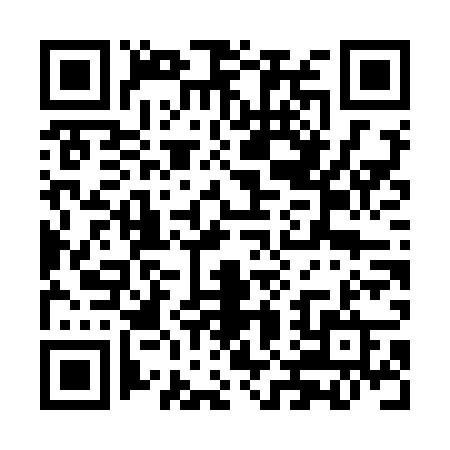 Ramadan times for Abovce, SlovakiaMon 11 Mar 2024 - Wed 10 Apr 2024High Latitude Method: Angle Based RulePrayer Calculation Method: Muslim World LeagueAsar Calculation Method: HanafiPrayer times provided by https://www.salahtimes.comDateDayFajrSuhurSunriseDhuhrAsrIftarMaghribIsha11Mon4:154:155:5911:493:465:395:397:1712Tue4:134:135:5711:483:485:405:407:1813Wed4:114:115:5511:483:495:425:427:2014Thu4:094:095:5311:483:505:435:437:2115Fri4:074:075:5111:473:515:455:457:2316Sat4:044:045:4911:473:535:465:467:2517Sun4:024:025:4711:473:545:475:477:2618Mon4:004:005:4511:473:555:495:497:2819Tue3:583:585:4311:463:565:505:507:3020Wed3:553:555:4111:463:575:525:527:3121Thu3:533:535:3911:463:585:535:537:3322Fri3:513:515:3711:454:005:555:557:3523Sat3:483:485:3511:454:015:565:567:3624Sun3:463:465:3311:454:025:585:587:3825Mon3:443:445:3111:444:035:595:597:4026Tue3:413:415:2811:444:046:016:017:4227Wed3:393:395:2611:444:056:026:027:4328Thu3:363:365:2411:444:066:046:047:4529Fri3:343:345:2211:434:076:056:057:4730Sat3:323:325:2011:434:096:076:077:4931Sun4:294:296:1812:435:107:087:088:511Mon4:274:276:1612:425:117:107:108:522Tue4:244:246:1412:425:127:117:118:543Wed4:224:226:1212:425:137:127:128:564Thu4:194:196:1012:425:147:147:148:585Fri4:174:176:0812:415:157:157:159:006Sat4:144:146:0612:415:167:177:179:027Sun4:124:126:0412:415:177:187:189:048Mon4:094:096:0212:405:187:207:209:069Tue4:064:066:0012:405:197:217:219:0810Wed4:044:045:5812:405:207:237:239:10